Утверждаю                                                                                                                                            УтверждаюДиректор ГБУ КО ПОО                                                  Исполняющий обязанности«Озерский техникум                                                                       директора ГБУ КОприродообустройства»                                                                   «Центр молодежи»___________Е.В. Юлдашева                                           ___________ С.В. Манукян«___» _____________ 2017 г.                                       «___» _____________ 2017 г.Положениео проведении военно-спортивной игры «К службе в армии готов» среди обучающихся профессиональных образовательных организаций Калининградской области, посвященной памяти Евгения РодионоваОбщие положения1.1 Настоящее Положение о проведении областной военно-спортивной игры «К службе в армии готов» среди обучающихся профессиональных образовательных организаций Калининградской области, посвященных памяти воина-мученика Евгения Родионова (далее – соревнований) определяет цели и задачи, порядок организации и проведения соревнований, его участников, порядок определения победителей.1.2 Организатором соревнований является ГБУ КО ПОО «Озерский техникум природообустройства» совместно с ГБУ КО  «Центр молодежи» при поддержке Агенства по делам молодежи Калининградской области. Цели и задачи соревнований2.1. Цели и задачи:- военно – патриотическое  воспитание молодёжи;- повышение уровня физической подготовленности;- формирование у обучающихся сознательного и ответственного отношения к вопросам личной и общественной безопасности, практических навыков и умений поведения в экстремальных ситуациях;- стремление к здоровому образу жизни;- формирование качеств необходимых при действиях в чрезвычайных ситуациях, экстремальных условиях, службе в ВС РФ, МЧС, правоохранительных органах;- проверка уровня знаний и умений по основам  безопасности жизнедеятельности, основам военной службы и прикладной военной подготовке.3.  Порядок проведения соревнованийСроки проведения: 23 мая 2017 года.Место проведения: территория ГБУ КО ПОО «Озерский техникум природообустройства», г.Озерск, ул.Пограничная, д.23.Участники соревнований4.1. В соревнованиях принимают участие юноши и девушки профессиональных образовательных организаций, допущенные медицинским работником по состоянию здоровья. 4.2. Количество участников – 8 человек и один руководитель.4.3. Возраст участников – от 16 до 19 лет.4.4. Участники команды обязаны:- соблюдать данное Положение, требования организаторов соревнований;- соблюдать требования безопасности во время проведения соревновательной программы.4.5. Команда должна иметь с собой:- единую спортивную форму;- противогазы - 8 штук;- символику и атрибутику образовательной организации (флаги, растяжки и т.д.).5. Руководство проведения соревнований5.1. Общее руководство проведения соревнований возлагается на оргкомитет соревнований.5.2. Главным судьей соревнований назначается руководитель военно-спортивного клуба «Защитник» Грогуль Александр Андреевич. 6. Порядок и сроки подачи заявок6.1 Предварительные заявки на участие в соревнованиях предоставляются по установленной форме (Приложение № 1) до 18 мая 2017 года (включительно) по электронной почте patriot@molod39.ru c пометкой «Заявка на участие в  соревнованиях». 6.2. Заявки на участие в соревнованиях, поступившие позже установленного срока настоящего Положения, не принимаются.6.3. Контактный телефон по вопросам организации и проведения соревнований 8(4012)991-017.6.4. По прибытии к месту проведения соревнований, руководитель команды предоставляет:- оригинал заявки, по установленной форме (Приложение № 1), с допуском медицинского работника на каждого участника соревнований, заверенную печатью врача или лечебного учреждения.7. Этапы проведения соревнований7.1. Этап № 1 – «Преодоление полосы препятствий» - участвует вся команда (схема – Приложение № 2). 7.1.1. Метание гранаты на точность (дается три попытки), при итоговом непопадании – штраф 30 секунд;7.1.2. Зачетное время фиксируется по последнему участнику.7.2. Этап № 2 – Эстафета, состоящая из следующих элементов:- снаряжение магазина 20 патронами – участвует 1 человек;- неполная разборка/сборка автомата АК-74 – участвуют 6 человек, по очереди (три разбирает, три собирает);- бег по покрышкам – участвует вся команда;- бег в противогазе – участвуют вся команда;- переноска раненного бойца – участвуют 5 человек;- надевание общевойскового защитного комплекта (ОЗК) – участвует 2 человека;- переноска с противотанковой миной – участвует 1 человек;- перекатывание автомобильной покрышки – участвует 1 человек.Длина каждого отрезка для участника составляет 80 метров.7.3. Этап № 3–Индивидуальные конкурсы:- рывок гири 16 кг – абсолютная весовая категория –до 3 человек от команды;- армрестлинг  - участники до 75 кг – до 3 человек от команды.8. Подведение итогов и награждение победителей8.1. Победители соревнований определяются наименьшей суммой зачетного времени, потраченного участниками команды в 1 и 2 этапах.8.2. Участники в индивидуальных конкурсах (3 этап), занявшие 1-3 места награждаются медалями и грамотами. 8.3. Команда, занявшая 1-3 места в соревнованиях, награждается кубками, дипломами и ценными призами, а участники команд победителей и призеров памятными медалями.8.4. Все участники соревнований награждаются грамотами.9. Финансирование9.1. Расходы, связанные с проведением соревнований несет принимающая сторона.9.2. Расходы, связанные с командированием участников до места проведения соревнований и обратно, несет командирующая сторона. ДАННОЕ ПОЛОЖЕНИЕ ЯВЛЯЕТСЯ ОФИЦИАЛЬНЫМ ПРИГЛАШЕНИЕМ ДЛЯ УЧАСТИЯ В СОРЕВНОВАНИЯХ ПО ВОЕННО-ПРИКЛАДНЫМ ВИДАМ СПОРТА.Приложение 1ПРОГРАММА военно-спортивной игры «К службе в армии готов» среди обучающихся профессиональных образовательных организаций Калининградской области, посвященной памяти Евгения РодионоваДата проведения: 23 мая 2017 годаМесто проведения: ГБУ КО ПОО «Озерский техникум природообустройства»(г.Озерск, ул.Пограничная, д.23)Приложение № 2ЗАЯВКАна участие в соревнованиях по военно-прикладным видам спорта среди обучающихся профессиональных образовательных организаций Калининградской области, посвященной памяти Евгения РодионоваНазвание образовательной организации___________________________________Руководитель образовательной организации _____________/ ______________________/						(подпись)		(Ф.И.О. полностью)Представитель  команды _________________ / ______________________ /					(подпись)			(Ф.И.О. полностью)Приложение № 3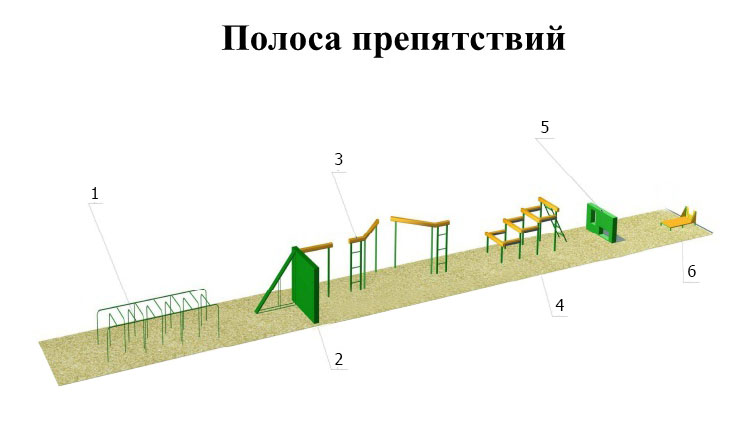 1 – лабиринт 2000х5900х1100 мм2 – забор с наклонной доской 2500х3000х2000 мм3 – разрушенный мост 8800х2500х2000 мм4 – разрушенная лестница 5200х2000х1816 мм5 – стена с двумя проломами 2600х409х1100 мм6 – одиночный окоп для стрельбы и метания гранат 1000х2200х600 мм09.30-10.00Встреча участников10.00-10.30Торжественное открытие и возложение цветов к памятному знаку воину-мученику Евгению Родионову10.30-11.0011.00-13.00Жеребьевка и инструктажВоенно-спортивные соревнования13.00-14.00Обед 14.00-14.30Объявление результатов. Награждение.15.00Отъезд команд№Фамилия, имя, отчество (полностью)Дата рожденияВиза (допуск) врача к соревнованиямПрошел инструктаж по технике безопасности 1.2.3.4.5.6.7.8. 